Достижения учеников за 2017-2018 учебный год учителя _Козловской Валентины Суссковны  МКОУ ТШИ№Ф.И.О. ученикаКлассКонкурс, олимпиада, викторина ...Название работыРезультатФото или скан грамот, дипломов, сертификатов при наличии.1Яптунай Карина2 «Б»Конкурс рисунков«Моя любимая мамочка»II место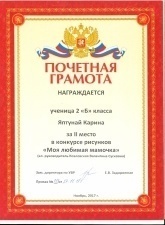 2Ядне Луиза2 «Б»Конкурс рисунков«Моя любимая мамочка»III место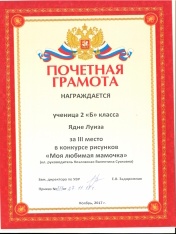 3Салиндер Вера2 «Б»Конкурс чтецов«Осень – славная художница»II место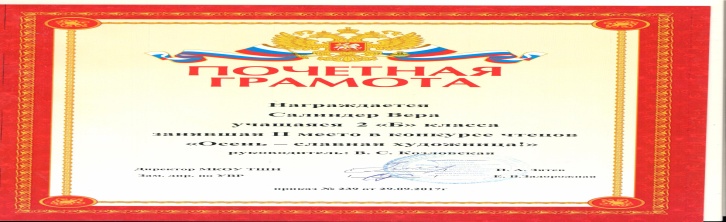 4Салиндер Антон2 «Б»Конкурс чтецов«Осень – славная художница»III место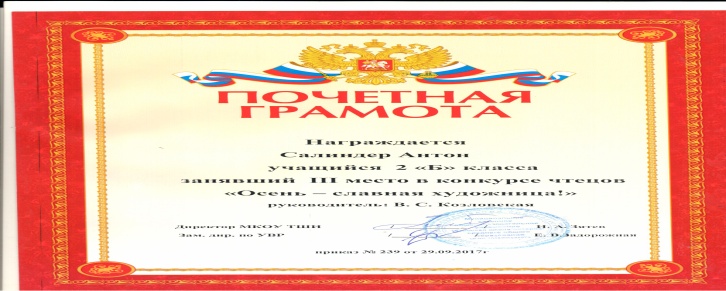 52 «Б»Районный спортивный праздникВесёлые стартыучастие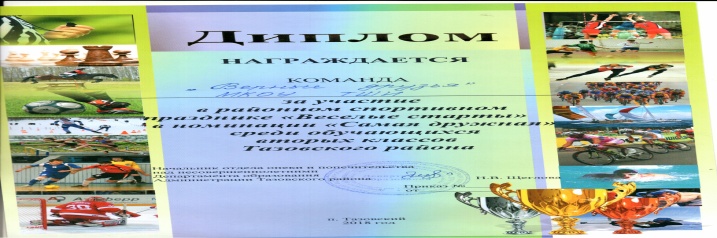 62 «Б»Смотр строя и песниДень защитника Отечества  IIIместо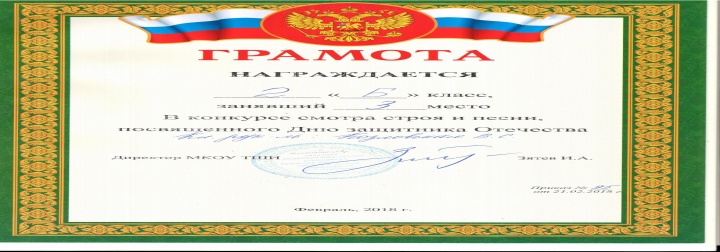 72 «Б»Конкурс  стенгазетДень народного единстваII место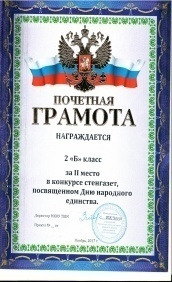 82 «Б»Конкурс поздравительных открыток  День учителяучастие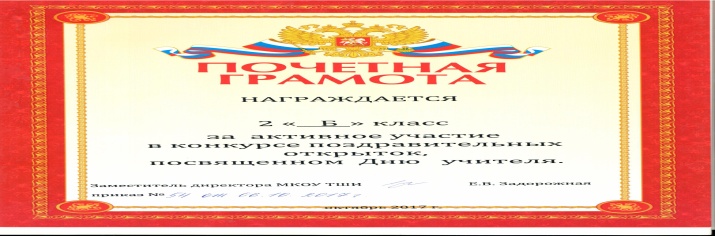 92 «Б»Конкурс поздравительных стенгазетДень учителя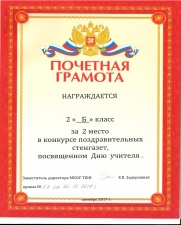 102 «Б»В рамках недели окружающего мираолимпиадаучастие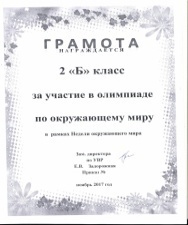 112 «Б»В рамках недели окружающего мираИгра – путешествие    «В царстве природы»II место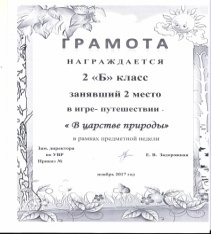 12Ядне Луиза2 «Б»IX Районный детский Рождественский фестиваль искусствКонкурс изо «В царстве флоры и фауны»IIместо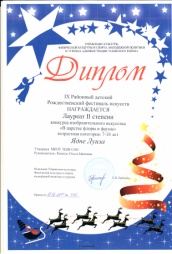 13Салиндер Марьяна2 «Б»IX Районный детский Рождественский фестиваль искусствКонкурс изо «В царстве флоры и фауны»IIместо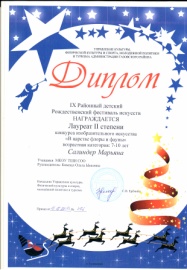 14Тибичи Динара2 «Б»IX Районный детский Рождественский фестиваль искусствКонкурс изо «В царстве флоры и фауны»IIместо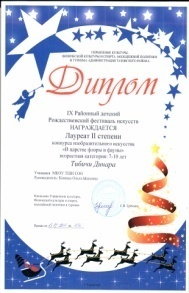 15Ядне Олеся2 «Б»VII районный конкурс чтецовЗвенящие строкиучастие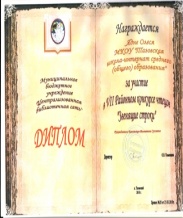 162 «Б»В рамках недели математикиИнтеллектуальная игра «Математический коктель»II место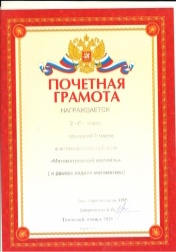 17Ядне Олеся2 «Б»Конкурс – показ детской национальной зимней одежды«Северный стиль»I место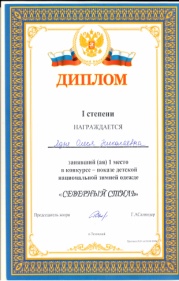 18Тибичи Динара2 «Б»В рамках недели Детской книги«Лучший читатель»победитель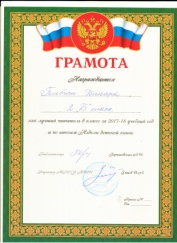 192 «Б»В рамках недели русского языкаВ игре « Знатоки русского языка»IIместо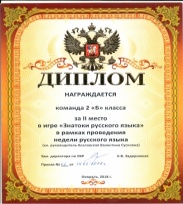 20Ядне Николай2 «Б»В рамках недели русского языкаВ конкурсе «Грамматический бой»III место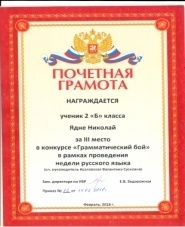 21Салиндер Антон2 «Б»В рамках недели русского языкаВ конкурсе «Грамматический бой»III место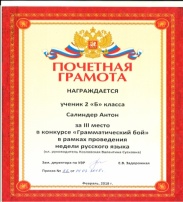 22Салиндер Вера2 «Б»В рамках недели русского языкаВ конкурсе «Грамматический бой»I место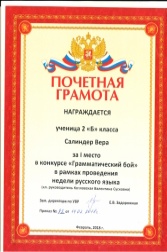 23Ядне Эльмира2 «Б»В рамках недели русского языкаЛучший каллиграфпобедитель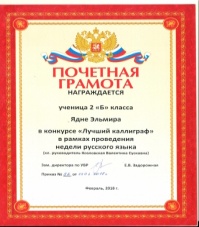 24Вэхо Никита2 «Б»В рамках недели русского языкаВ конкурсе «Грамматический бой»II место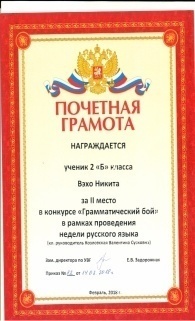 25Вэхо Никита2 «Б»В рамках недели русского языкаВ конкурсе «Весёлая грамматика»I место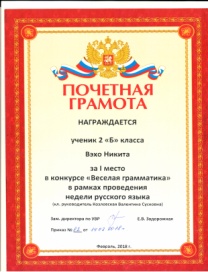 26Тибичи Динара2 «Б»В рамках недели русского языкаВ конкурсе «Весёлая грамматика»IIIместо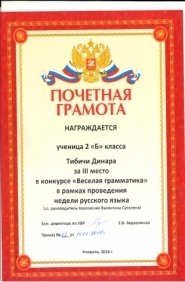 27Салиндер Дмитрий2 «Б»В рамках недели русского языкаВ конкурсе «Весёлая грамматика»IIместо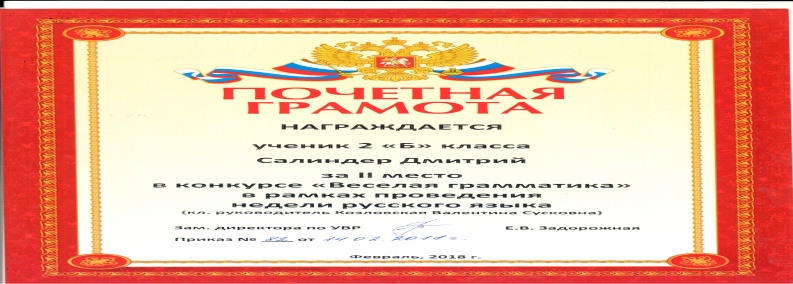 28Салиндер Дмитрий2 «Б»В рамках недели русского языка«Лучший каллиграф»победитель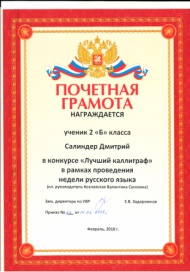 29Ядне Олеся2 «Б»В рамках недели русского языка«Лучший каллиграф»победитель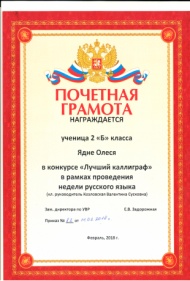 30Салиндер Дмитрий2 «Б»В рамках недели математики Быстрый счетоводI место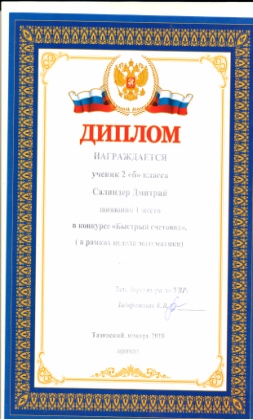 31Тибичи Константин2 «Б»В рамках недели математики Быстрый счетоводI место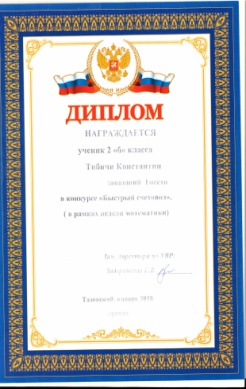 32Ядне Николай2 «Б»В рамках недели математикиБыстрый счетоводII место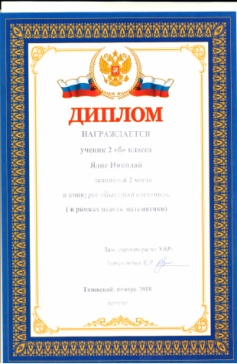 33Яптунай Карина2 «Б»В рамках недели математикиВ конкурсе «Весёлые задачи»II место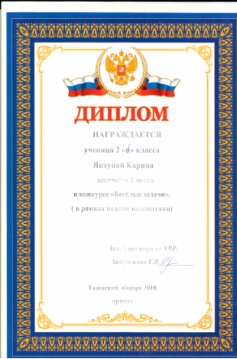 34Салиндер Дмитрий2 «Б»Всероссийская дистанционная олимпиадаматематикаучастие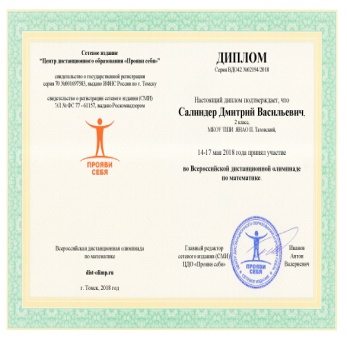 35Салиндер Антон2 «Б»Всероссийская дистанционная олимпиадаматематикаучастие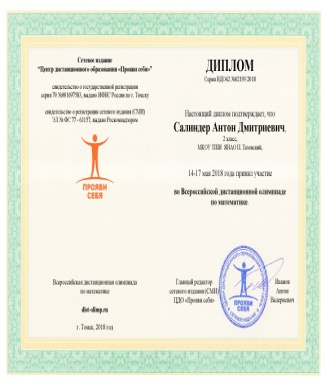 36Яндо Артём2 «Б»Конкурс рисунковДень защитника Отечества  I место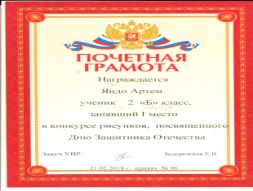 37Салиндер Дмитрий2 «Б»Конкурс рисунковДень защитника Отечества  II место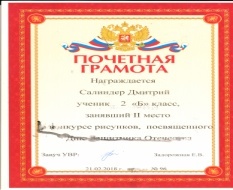 38Салиндер Антон2 «Б»Конкурс рисунковДень защитника Отечества  III место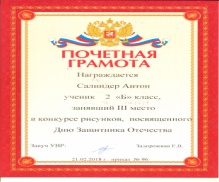 392 «Б»Конкурс рисунковДень защитника Отечества  За активное участие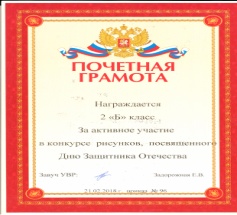 402 «Б»Конкурс «Парад военной техники»День защитника Отечества  За активное участие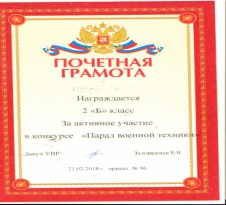 